Podcast 1.1 Falcon High School Lab Safety Know the rulesFollow the rulesEnforce the rules Safety First Dress Code Wear splash-proof ___________________ ___________________ long hair. Do not wear clothing which is loose enough to knock over containers on the work bench or drag or dip into flames or chemicals. Wear clothing which ___________________ your chest, belly, sides, back, shoulders and upper arms. No cutouts or cutoffs, tank tops, tube tops, muscle shirts, etc. Wear clothing which covers and protects your body from the waist all the way down to and including your ankles.  NO ___________________Wear ___________________ which cover and protect your feet completely. No sandals, flip-flops, open-toed shoes, or shoes with open sides or heels, no slippers - the top of your foot must be covered!Behavior_____________ work in the lab unsupervised.Stay focused & ___________________ to all written and verbal instructions. Ask questions before proceeding if you are unsure.Misbehavior CANNOT and WILL NOT be tolerated!  NO HORSEPLAY!Immediately ___________________ your teacher of any unsafe conditions you observe.Report all accidents ___________________, no matter how small: this includes broken glass, cuts and scrapes, chemical spills and fireNEVER eat or drink in the lab (not even water)Keep ___________________ away from eyes, mouth and body while using chemicals. Wash your hands with soap and water after performing lab activities. When you are in the lab, if you notice that you have a mysterious itch on your arm which just won't go away, assume that it is a chemical on your skin and wash with plenty of ___________________.NEVER touch, taste or smell any chemicals unless specified to do soALWAYS WEAR SPLASH-PROOF GOGGLES,NOT SAFETY GLASSES, WHEN WORKING WITH CHEMICALS, FLAME, OR GLASSWARENever rinse anything down the ________________ without the permission of your teacherIn fairness to others, ________________ all glassware and equipment at the end of the lab.Return all equipment and supplies to the proper storage areaYou and your parents must agree to and sign the ______________ _______________ in order to  participate in lab activitiesFailure to comply with safety guidelines may result in your removal from the class and loss of credit for the work that is done in your absenceWhat to Do in Case of an Accident Always tell your instructor about all accidents immediately!!! 1. Broken glass. Do not pick up broken glass with _________ ___________________! Get a broom and dust pan. Ask your teacher for help.2. Small chemical spill. If you know it’s safe, wipe up liquid spills with ___________________ and dispose of them as your instructor suggests. For solids sweep them up with a broom and a dust pan and dispose of them as your instructor suggests. 3. Large chemical spill. ___________________ from the area of the spill. Warn the people around you LOUDLY. Call your instructor! Let the expert handle the clean-up! 4. Chemical splash in your face, goggles on. If the goggles have protected your eyes, _______________________! Yell for help. Go to the ________ ________ __________ and rinse your face quickly with the goggles still on. Then remove the goggles and rinse your face again. 5. Chemical splash or broken glass in your face, goggles off. If this sort of accident happens, you may not be able to see well enough to go to the eye wash station on your own. YELL LOUDLY FOR HELP and cooperate with anyone who comes to your aid. 6. Large splash of dangerous chemical on your clothing and/or body. Quickly follow this procedure while continuously YELLING FOR HELP: A. ___________________ from the area where the spill occurred (you don't want to get more chemical on you). 	B. CALL ___________________ FOR HELP and to warn others to stay away from the spill! 	C. ___________________ any contaminated clothing. D. Use the ___________________. (The treatment for chemical exposure is 15 minutes under cold running water, or as long as you can stand it.) 7. Small, confined fire. For a small fire in a ___________________, find something you can use as a lid for the container. When the container is covered, the fire will quickly burn itself out. Call the instructor for help. 8. Small, open fire. If you have a small fire which is not in a container, move away from the fire and SHOUT FOR HELP! 9. Large fire. SHOUT FOR HELP and ___________________ the area immediately! The fire alarm will probably sound. When it does, evacuate the building and TELL EVERYONE YOU CAN, where the fire is. 10. Your clothing on fire ___________________! It will only fan the flames and make the fire worse! Instead, you should STOP moving, DROP to the ground (lie down!), and ROLL on the ground to squash out the flames! YELL continuously! 11. Fire Alarm. If a fire alarm sounds you must evacuate the building immediately! To evacuate properly, you should quickly and calmly do the following:  	A. ___________________ all flames and unplug any hot plates or other electric equipment you are using. 	B. Leave your  ___________________ . 	C. Walk calmly out of our classroom to the exit by the stairs, and away from the building to the sidewalk in front of the tennis courts. We will stay together as a class and line up for attendance. http://www.youtube.com/watch?v=PSdY4gEfCHY Orhttp://www.nclark.net/Lab_Safety.wmv Podcast 1.2 Scientific MethodSetting Up Your Notebook : 2 or 3 inch Three-ring Binder used only for ChemistryDivide it by _______________ so you can study more effectivelyYou need one pack of 5-tab dividers per _______________ for general chemistry, 8-tab for honors chemistryLabel tabs with _______________ from your syllabus.Stock binder with extra lined paper and graph paper.Lab Notebook: _____________ Notebook or Carbonless Copy Student Lab Notebook Cover (outside): Your Name, Class Name, Teacher’s NameFirst Inside Page is Your Title Page (middle, centered): Name, Class Name, Teacher’s Name, Falcon High SchoolTable of Contents:Lab Report Format – The PRE-LAB Purpose: Brief ____________ of Learning GoalsVariables: Identify important factors that influence the outcome of the experiment-- Independent Variable 	– Dependent Variable-- Control			– Constants Question: Derived from _______________;	“How does IV affect DV?”Hypothesis: Answer/Prediction to question based on __________; 	“If IV then DV because Theory”Materials: describe quality and quantity (not “acid”, but 100 mL of 6M hydrochloric acid)Procedure: _______________ (do NOT recopy) in one or two paragraphs. Assume reader is knowledgeable.Lab Report Format – During/After Lab Data: Tables organize numerical data, observations are thorough and descriptiveAnalysis: This will include chemical equations, questions, and ___________ described in lab handoutConclusion: minimum _________ paragraphs, be sure to include average AND percent error for your DVDiscussion: Connect to ___________ and to real world applications (not applications in class or science lab).More than just following a given format… It’s a written record of your work, your insights, and your thoughtsWriting an Effective Conclusion Paragraph #1In one sentence, ____________ ____________. Was the hypothesis supported? Explain why you think it turned out that way. Is the experimental value different from the theoretical value? Do the results make sense given what you already know? How might the methods you used bias your results?Paragraph #2 -- Error Analysis: Discuss how the ________ types of errors may have influenced the outcome of your experimentRandom			•Environmental Instrumental		•PersonalParagraph #3What would you change or do differently? What else could you try? What else do you want to know or wonder about?Scientific Method 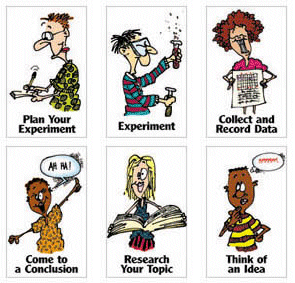 ObservationsIdentifies a _______________ Leads to a QuestionHypothesisIf… Then.. BecauseMust be _______________!ExperimentDesigned to test the _______________ Conduct the experimentDraw Conclusions_______________ or _______________ HypothesisTheory – attempt to explain observed phenomena and may be modified with new informationScientific Theory or Scientific Law? Scientific Theory – a thoroughly _____________ model that _______________ _______ experiments give certain results. A theory can NEVER be proven true because it is always possible that a new experiment will disprove it.Scientific Law – a concise statement that _______________ the results of many observations and experiments. It describes a natural phenomenon without attempting to _______________ it. Podcast 1.3: Properties of Matter Anything that has mass and takes up space is considered to be _____________Quantitative Properties of MatterMass: the amount of matter an object contains is measured on a balance in units of grams (g)Volume: the amount of space that an object occupies, measured in unit of cubic centimeters (cm3) or milliliters (mL)Volume 	Three Methods to find Volume	1. Mathematically V = l x w x h	2. Water Displacement	3. Graduated CylinderProperties of Matter Qualitative PropertiesUses ______________ to describe properties of matterQuantitative PropertiesUses _______________ and measurement to describe properties of matterPhysical properties Quality or condition of a substance that can be observed or measured without changing the composition of the substance (it’s identity remains the same)All forms of a substance have identical properties, sometimes called characteristic propertiesExamples of Physical Properties Intrinsic Properties: stay the same no matter how much of the substance is presentColor 		- Odor		- Solubility		- State of MatterHardness	- Density	 - Melting Point 		-Boiling Point		Extrinsic (Non-Characteristic) Properties Mass				-Volume	Appearance 			-ShapeStates of Matter Most classes only deal with the three states of matter most commonly found on Earth______________: the gaseous state of a substance that is generally a liquid or solid at room temperature (Example: Water Vapor)A vapor is always considered a gas, however a gas is not always considered a vaporChemical Properties Describe how a substance interacts with other substancesExamples:CorrosiveInertFlammableCombustibleCausticMutagen, Carcinogen, Teratogen Podcast 1.4: Changes in Matter Changes in Matter _________________: an alteration of a substance that DOES NOT change its chemical compositionphase changesChanging shape or form_________________: an alteration of a substance that DOES change its chemical compositionAbility to react or break downClassification of Matter Pure Substance:  a sample of matter having a __________ and definite composition. It is ususally an element or a compound. Ex: Water (H2O) , Magnesium (Mg)Mixture: a physical blend of two or more substances that are not ___________ combinedHeterogeneousHomogeneousSolutionsAlloysPure Substances _______________: a substance that cannot be separated into simpler substances by chemical means – contains all the same type of atoms______________: a substance that CAN be separated into simpler substances (elements or other compounds) by chemical reactions but NOT by physical means – contain a definite proportion of more than one type of atomClassification of matter Separating Substances Mixtures are separated _____________Compounds are separated ___________Separating a Mixture Distillation: Separation of liquids base on ________________Floatation: Separation of insoluble solids based on _____________Filtration: Separation of soluble and ____________ solids based on solubilityFractional Crystallization: Separation of two soluble solids based on Solubility and ________________Chromatography: Separation of two ___________ based on adhesion to thin film Chemical changes of Matter Evidence of a Chemical Change:Color ChangeEvolution of a ____________Formation of a PrecipitateChange in _________ (heat or light)__________ Change Chemical Reaction Aluminum  + Iron (III) Oxide ∆→ Aluminum Oxide + IronLaw of Conservation of Mass: Matter cannot be created or destroyed.The amount of mass in a ___________ chemical system before a change equals the same amount of mass in the system after a physical change or chemical reaction has occurred. 